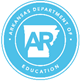 Committee of Practitioners (COP)Zoom Call Meeting AgendaApril 29, 20211:00 P.M. - 3:00 P.M.Purpose of Committee: to review any federal or state rules, regulations, and policies relating to Title I of ESEA as amended by Every Student Succeeds Act (ESSA) in order to ensure they conform to the purpose of federal programs.*Introduction of Agenda, Roll Call and UpdatesChante’le’ Williams, Public School Program CoordinatorFederal ProgramsPublic School Accountability*Introduction New Staff Members and UpdatesTitle II and Title IV AssurancesAttachments:Additions to Title II and Title IV AssurancesBobby Lester, Coordinator of Federal ProgramsPublic School Accountability*Discussion of ESSA Addendum, Waivers, and/or AmendmentAttachments:  At a Glance Mock upWeighted Achievement Mock upLong Term Goals Mock upDraft Updated Addendum*Discussion of ESSER funding*Discussion of EANS fundingDeborah Coffman, ADE Assistant Commissioner of Public School AccountabilityTammie Reitenger, Coordinator of School PerformanceJayne Green, Coordinator of District Support and Title I ESSER attachments:ESSER and EANS attachments:CARES Act Webpage (DESE)US ED programs website*Preparation of Federal Monitoring of 21st CCLCWendy Wilson, Director of 21st Century CCLCFY21_21st_CCLC_SEA_Monitoring_ProtocolOther Agenda ItemsAdditional Updates/Announcements